What/Who do you think this is? What does it suggest about the text?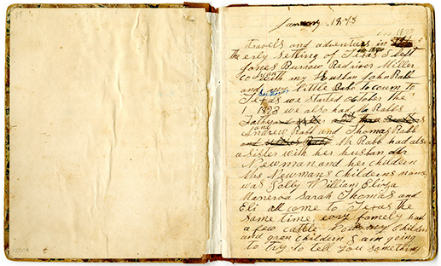 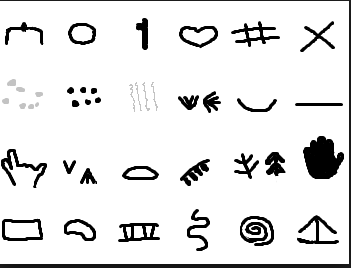 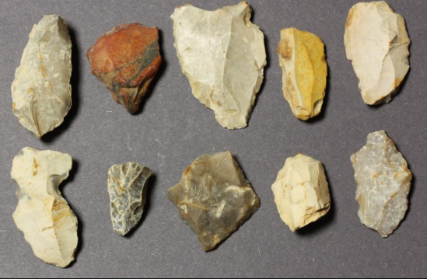 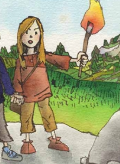 